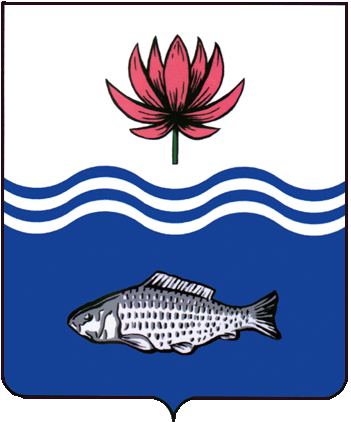 АДМИНИСТРАЦИЯ МО "ВОЛОДАРСКИЙ РАЙОН"АСТРАХАНСКОЙ ОБЛАСТИПОСТАНОВЛЕНИЕО предоставлении Гокову С.В. в аренду земельного участка для животноводства (выпас сельскохозяйственных животных)Рассмотрев обращение Гокова Семена Владимировича, в соответствии со ст. 22, пп. 19 п. 2 ст. 39.6. Земельного кодекса РФ, администрация МО «Володарский район»ПОСТАНОВЛЯЕТ:1.	Предоставить Гокову Семену Владимировичу, 19.12.1984 г.р. (паспорт 12 05 998478 выдан Кировским РОВД гор. Астрахани, 08.06.2005 г., адрес регистрации: Республика Калмыкия, Лаганский район, с. Джалыково, ул. Водников, д. 3, кв. 1) земельный участок в аренду сроком на 3 (три) года, с кадастровым номером 30:02:010901:157, общей площадью 499628 кв.м, из категории «земли сельскохозяйственного назначения», между ер. Кушумбет и ер. Макарка, в 0,7 км севернее участка «Полковничий» Володарского района Астраханской области, для животноводства (выпас сельскохозяйственных животных).2.	Гокову Семену Владимировичу:2.1.	Заключить договор аренды земельного участка с администрацией МО «Володарский район».2.2.	Зарегистрировать договор аренды земельного участка в Володарском отделе Управления Федеральной службы государственной регистрации, кадастра и картографии по Астраханской области в течение 30 дней со дня подписания договора аренды.2.3.	Ежеквартально вносить причитающийся размер арендной платы в установленные договором сроки.2.4.	При перемене места регистрации сообщить в отдел земельных и имущественных отношений, жилищной политики администрации МО «Володарский район».3.	Отделу земельных отношений администрации МО «Володарский район» (Мажитов) внести соответствующие изменения в учетную и справочную документацию.4. 	Контроль за исполнением настоящего постановления оставляю за собой.И.о. заместителя главыпо оперативной работе					              Р.Т. Мухамбетов           от 18.03.2022 г.N  350